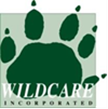 ACTIVITY –WHALE RESCUEINHERENT RISKSExposure to cold conditions slowing responses, and hypothermia. Heat exposure, dehydration, sunburn, crushing injuries from wildlife, bites, lifting injuries, exhaustion, cuts from sharp equipment, accidental delivery of sedatives.INHERENT RISKSExposure to cold conditions slowing responses, and hypothermia. Heat exposure, dehydration, sunburn, crushing injuries from wildlife, bites, lifting injuries, exhaustion, cuts from sharp equipment, accidental delivery of sedatives.LEGAL REQUIREMENTS (INCLUDING AUSTRALIAN STANDARDS)LEGAL REQUIREMENTS (INCLUDING AUSTRALIAN STANDARDS)ADDITIONAL SAFETY REQUIREMENTS/MEASURESIMT to be established as appropriate to scale of stranding and complexity of rescue effort. Wet suits must be worn by all staff and volunteers operating in the water.Hats and sun screen to be worn. Drinking water to be available. Spare warm dry clothing.Warm blankets available.All volunteers to be identified with a hi-vis arm bands.All active volunteers and staff to be supervised by a team leader. First Aid Kit available on site.A Safety Officer to be appointed when judged necessary by the Incident ManagerAll volunteers and staff to be briefed on safety and rescue techniques before participating in the rescue operations.Stranding site to be cordoned off to prevent unnecessary people movement.No person to enter the stranding site without being inducted/briefed or receiving permission from the Incident Manager.Children under 16 years not permitted in the water with large animals.Staff and volunteers to operate no more than 30 minutes at a time in water, or as specified by the Safety Officer or Incident Manager.No staff or volunteers to exceed a span of operating hours of 16 hours unless authorised by the Incident Manager.Autopsy only to be performed by trained personnel.ADDITIONAL SAFETY REQUIREMENTS/MEASURESIMT to be established as appropriate to scale of stranding and complexity of rescue effort. Wet suits must be worn by all staff and volunteers operating in the water.Hats and sun screen to be worn. Drinking water to be available. Spare warm dry clothing.Warm blankets available.All volunteers to be identified with a hi-vis arm bands.All active volunteers and staff to be supervised by a team leader. First Aid Kit available on site.A Safety Officer to be appointed when judged necessary by the Incident ManagerAll volunteers and staff to be briefed on safety and rescue techniques before participating in the rescue operations.Stranding site to be cordoned off to prevent unnecessary people movement.No person to enter the stranding site without being inducted/briefed or receiving permission from the Incident Manager.Children under 16 years not permitted in the water with large animals.Staff and volunteers to operate no more than 30 minutes at a time in water, or as specified by the Safety Officer or Incident Manager.No staff or volunteers to exceed a span of operating hours of 16 hours unless authorised by the Incident Manager.Autopsy only to be performed by trained personnel.EQUIPMENT REQUIREMENTSWet suits Lifting mats HatsWarm dry clothing Warm  blankets  First Aid Kits Camping equipmentEQUIPMENT REQUIREMENTSWet suits Lifting mats HatsWarm dry clothing Warm  blankets  First Aid Kits Camping equipmentPRE-REQUISITESWhale Rescue Techniques training for initial response staff and volunteers. Medical Disclosure - No pre-existing back injuriesPersonal Wet SuitPersonal camping equipmentPRE-REQUISITESWhale Rescue Techniques training for initial response staff and volunteers. Medical Disclosure - No pre-existing back injuriesPersonal Wet SuitPersonal camping equipmentBRIEFING REQUIREMENTSAll participants to be briefed on -Dangers associated with animals (roll-over, tail flicks, bites) Dangers associated with vehicles and trailers.Identification of Safety Officer and Team Leaders. Reporting procedures (particularly when leaving site) Safe lifting procedures.Sun protection. Rescue Techniques.Time limitations in the water.Location and use of specialised equipment.BRIEFING REQUIREMENTSAll participants to be briefed on -Dangers associated with animals (roll-over, tail flicks, bites) Dangers associated with vehicles and trailers.Identification of Safety Officer and Team Leaders. Reporting procedures (particularly when leaving site) Safe lifting procedures.Sun protection. Rescue Techniques.Time limitations in the water.Location and use of specialised equipment.ADDITIONAL PROJECT-SPECIFIC SAFETY PROCESSES/REQUIREMENTSList any additional safety measure you will be implementing specific to your projectADDITIONAL PROJECT-SPECIFIC SAFETY PROCESSES/REQUIREMENTSList any additional safety measure you will be implementing specific to your project